04-189 ПАЗ-4234 4х2 пригородный/городской автобус среднего класса, дверей 2+1, мест сидячих 27/30, общее 50/45, снаряжённый вес 6-7 тн, полный вес 8.4-9.8 тн, ММ3 Д-245.9Е4/Cummins ВЗ.9-140/ISF 3.8s/ЯМЗ-5344 130-166, 95 км/час, г. Павлово 2002-15 г.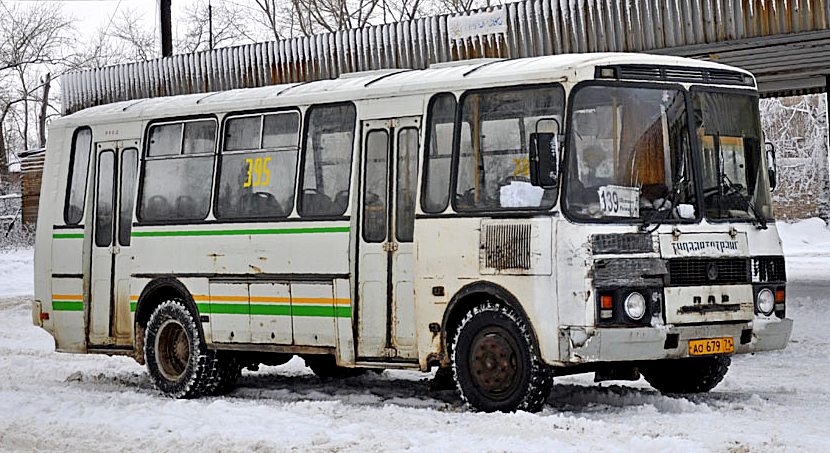  В 2002 году на Курганском автобусном заводе силами «придворного» ООО «Вика-Лтд» был создан вариант автобуса ПАЗ-32053-07 с удлиненным кузовом и 29-местным салоном повышенной комфортабельности. Габаритная длина машины увеличилась на 1150 мм, из которых 650 мм пришлись на колесную базу и 500 мм - на задний свес. На совещании руководства холдинга «РусАвтобусПром» было принято решение о дальнейшем развитии предложенной курганцами концепции и переводе дальнейших работ по этой теме на Павловский автобусный завод. В Павлово проект удлиненного «пазика» претерпел ряд изменений. Прежде всего, состоялся уход от туристского позиционирования машины: теперь в основу проекта лег двухдверный автобус ПАЗ-32054-07 со стандартным салоном. Но в угоду технологичности сборочного процесса
подверглись коррекции пропорции кузова. Его габариты практически не изменились (общее удлинение - 1165 мм), но прирост колесной базы составил уже 745 мм. Количество посадочных мест увеличилось до 30, а общая вместимость - до 50 человек. Полная  масса автобуса при этом выросла до 9,5 т, что потребовало установки более мощного (136 л.с.) дизеля ММ3 Д-245.9 - такого же, как на серийных «Аврорах». Первый опытный образец удлиненного автобуса, получившего собственный индекс ПАЗ-4234, был собран в сентябре 2002 года в цехе больших и средних машин. Серийный выпуск организовали с I квартала 2003 года. Вместе с базовой моделью на конвейер попали и первые модификации: автобус повышенной комфортабельности вместимостью 17/45 пассажиров (ПАЗ-423402), автобусы с одной служебной дверью (ПАЗ-423401 и люксовый ПАЗ-423403), а также северные автобусы с усиленной термоизоляцией кузова (обозначения от «423404» до «423407»). В 2004-м в линейке появились версии со 141-сильным дизелем Cummins ВЗ.9-140 CIV-1 и 5-ступенчатой коробкой передач ZF S5-42. Позже были получены ОТТС на версии с дизелями
Cummins ISF 3.8s3168 (Евро-3) и Cummins ISF 3.8s4168 (Евро-4) мощностью 166 л.с. Последним гамму двигателей пополнил ярославский дизель ЯМЗ-5344. К обозначению модели всех
автобусов с дизелями Cummins был добавлен индекс модификации «-05», а с дизелем ЯМЗ - «-04».Автобусы ПАЗ-4234 (2002-2012)Руководящие документы: 	ОТТС РОСС RU.MT25.E00977, РОСС RU.MT25.E01057, РОСС RU.MT02.E03861P1, РОСС RU.MT02.E02000n3, РОСС RU.MT02.E04112, РОСС RU.MT02.E05534m, E-RU.MT02.B.00365
Компоновка: 	переднемоторная,Кузов:	цельнометаллический, несущий, с багажным люком в задней стенкеКоличество дверей:	3(две автоматические служебные и водительская)Число мест:	30/50Габаритные размеры, мм: 	8165x2500x2960 или 2890 (шины 8,25R20 или 245/70R19,5)База, мм: 	4345Радиус поворота, м: 	9,3Максимальная скорость, км/ч:	95 или 80 (шины 8,25R20 или 245/70R19.5)
Контрольный расход топлива при 60 км/ч, л/100 км:	18,4Подвеска:	передняя - на 2 продольных рессорах с амортизаторами и стабилизатором; задняя - на 2 продольных рессорах с корректирующими пружинами и амортизаторами
Рулевой механизм: .МАЗ-64229-3400010-60, с гидроусилителемТормоза:	рабочие - барабанные на всех колесах, с раздельным пневматическим приводом и АБС; стояночный - пружинные энергоаккумуляторы на задних колесах; вспомогательный - моторный*4Вместимость топливного бака, л: 	105 (дизтопливо)*1 - Данные для варианта салона с сиденьями без подиумов (2002-04 г.); с 2003 г. сертифицирован вариант с сиденьями на подиумах (снаряженная масса 6370 кг, полная 9995кг)*2 - Опционно с 2007г.*3 -2096 с 2007г.*4 - Опционно с 2003 г.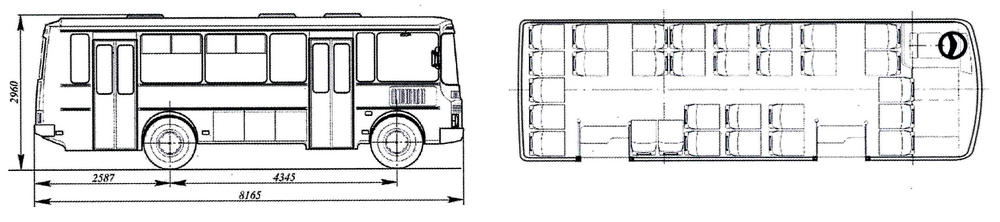  Автобусы ПАЗ-423402 и ПАЗ-423403 (2003-2012)Руководящие документы:	ОТГС РОСС RU.MT02.E03861P1, РОСС RU.MT02.E02000IT3, РОСС RU.MT02.E04112, РОСС RU.MT02.E05534II 1, E-RU.MT02.B.00365Число мест:	27/45	Снаряженная масса, кг:	6565*1Полная масса, кг:	9895*1- 6640 кг с декабря2009 г.Остальные данные см. ПАЗ-4234 (2002-2012)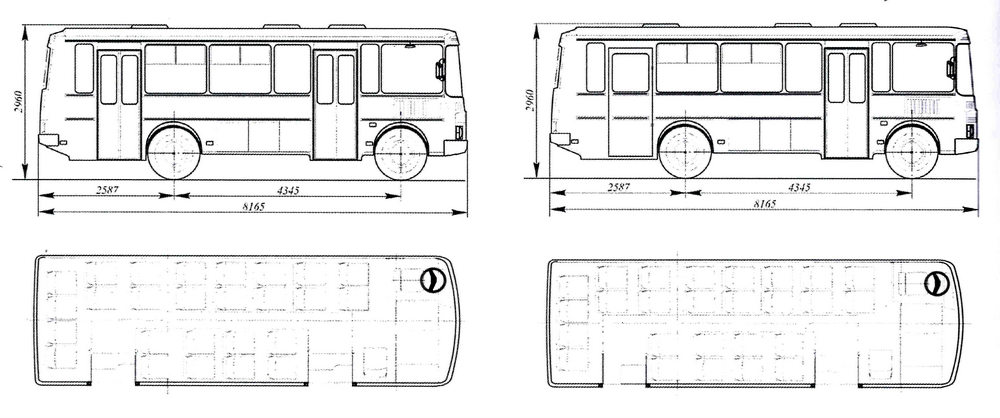 Автобусы для перевозки детей ПАЗ-423470 и утеплённый ПАЗ-423478 (2007-2012)Руководящие документы:. .ОТГС РОСС RU.MT02.E04831P1, РОСС RU.MT02.E05631, РОСС RU.MT02.E06227, РОСС RU.MT02.E05534n 1, E-RU.MT02.B.00365; ТУ 4517-025-73935081-2006
с изменениями № 1 и № 2Число мест для сидения:	20 детских + 2 взрослых*1Максимальная скорость, км/ч: 	60 (с ограничителем)
Контрольный расход топлива при 60 км/ч, л/100 км: 	15*1 - Опционно 22 детских + 2 взрослых на автобусах2007г.
Остальные данные см. ПАЗ-3206-110 (1998-2012) Автобусы ПАЗ-4234-01, ПАЗ-423402-01 и ПАЗ-423403-01 (2004-2007)Руководящие документы: 	ОТГС РОСС RU.MT25.E01584P1 и РОСС Ш.МГ02.Е03941Р1Максимальная скорость, км/ч:	 н.д.Контрольный расход топлива при 60 км/ч, л/100 км:		н.д.Двигатель:	Cummins ВЗ.9 140CIV-1 (турбодизельный, Р-4)Рабочий объем, л:	  3,92Мощность, л.с.:	141 при 2700 об/минКрутящий момент, Нм:	502 при 1500 об/минЭкологический класс:	2Сцепление:	F&S MF 325 илиMF 362 (однодисковое, сухое, с пневмогидравлическим приводом)КП: 	ZFS5-42 (механическая, 5-ступенчатая)Передаточные числа КП:	 I-5,72; II -2,94; III-1,61; IV-1,00; V-	0,76; ЗХ-5,24Задний мост: 	РЗААПередаточное число ГП 	5,29Остальные данные см. ПАЗ-4234, ПАЗ-423402 и ПАЗ-423403 соответственно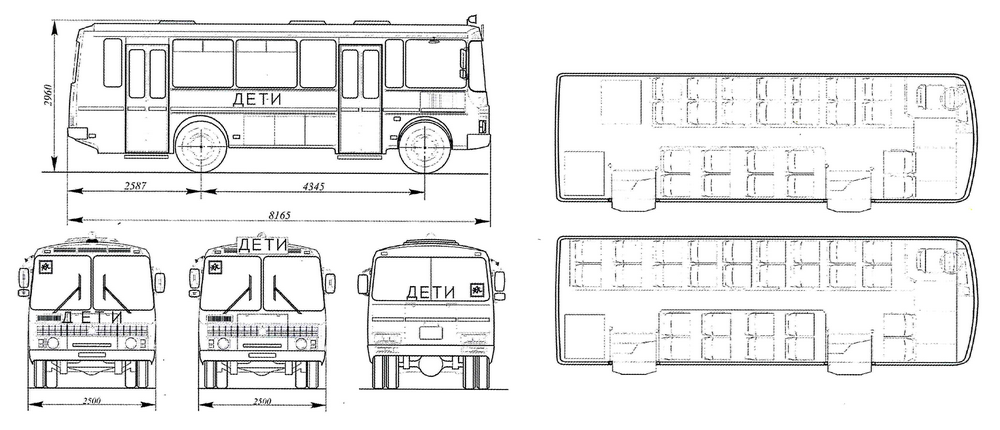 Автобусы ПАЗ-4234 с двигателями 4-го экологического класса 2013Руководящий  документ:	ОТТС E-RU.MT02.B.00341 .Р2Остальные данные см. по соответствующим модификациям автобусов серии 4234 третьего экологического классаЭкологический класс
(годы выпуска)1 (2002-2005)2 (2004-2007)3 (2007-2009)3(2009-2012)3 (2009-2012)Снаряженная масса, кг5860*16370637064456445Полная масса, кг9485*i9995999599959995ДвигательММ3 Д-245.9ММ3 Д-245.9Е2ММ3 Д-245.9ЕЗММ3 Д-245.9ЕЗММ3 Д-245.9Е2Двигательтурбодизельный, с интеркулером, Р-4турбодизельный, с интеркулером, Р-4турбодизельный, с интеркулером, Р-4турбодизельный, с интеркулером, Р-4турбодизельный, с интеркулером, Р-4Рабочий объем, л4.754.754.754.754.75Мощность, л.с.136 при 2400 об/мин136 при 2400 об/мин136 при 2400 об/мин131 при 2400 об/мин130 при 2400 об/минКрутящий момент, Нм449 при 1300 об/мин446 при 1500 об/мин456 при 1500 об/мин451 при 1400 об/мин446 при 1500 об/минНейтрализаторотсутствуетотсутствуетотсутствуетотсутствуетестьСцеплениеММ3ГАЗ или ЗИЛГАЗ или F&SГАЗ или ZF SachsГАЗ или ZF SachsСцеплениео дно дисковое, сухое, с гидравлическим или пневмогидравлическим (для F&S и ZF Sachs) приводомо дно дисковое, сухое, с гидравлическим или пневмогидравлическим (для F&S и ZF Sachs) приводомо дно дисковое, сухое, с гидравлическим или пневмогидравлическим (для F&S и ZF Sachs) приводомо дно дисковое, сухое, с гидравлическим или пневмогидравлическим (для F&S и ZF Sachs) приводомо дно дисковое, сухое, с гидравлическим или пневмогидравлическим (для F&S и ZF Sachs) приводомКПСААЗ-3206СААЗ-3206СААЗ-3206 или
СААЗ-3206.70СААЗ-3206, СААЗ-3206.70, CAA3-136A2 или
CAA3-136M3СААЗ-3206, СААЗ-3206.70, CAA3-136A2 или
CAA3-136M3КПмеханическая, 5-ступенчатаямеханическая, 5-ступенчатаямеханическая, 5-ступенчатаямеханическая, 5-ступенчатаямеханическая, 5-ступенчатаяМостыРЗААКААЗ*2Колея, мм2094*з / 18502075 / 1860Размер шин8,25R20245/70R19,5Передаточное число ГП5,29; 4,875*2 или 4,62*24,875 или 4,62Передаточные числа КППередаточные числа КППередаточные числа КППередаточные числа КППередаточные числа КППередаточные числа КППередаточные числа КПIIIIIIIVVЗХСААЗ-32065.632.641.4810.835.36СААЗ-3206-706.453.561.981.2716.15CAA3-136.A26.583.612.111.3415.85CAA3-136.M35.663.021.6910.85.03ПАЗ-423402ПАЗ-423403Количество дверей3 (две автоматические служебные и водительская)3 (автоматическая служебная, запасная и водительская)ПАЗ-423470ПАЗ-423478Снаряженная масса, кг67807070Полная масса, кг83508640ПАЗ-4234-01ПАЗ-423402-01ПАЗ-423403-01Количество дверей3 (две автоматические служебные и водительская)3 (две автоматические служебные и водительская)3 (автоматическая служебная,
запасная и водительская)Число мест30/5027/4527/45Снаряженный вес, кг616564906490Полная масса, кг979098209820Перечень модификацийПеречень модификацийПеречень модификацийПеречень модификацийМодель двигателяММ3 Д-245.9Е4ЯМЗ-5342Cummins ISF 3.8s4168С 2 служебными дверьми базовый42344234-044234-05С 2 служебными дверьми люкс423402423402-04423402-05С 1 служебной дверью люкс423403423403-04423403-05Д ля перевозки детей423470423470-04423470-05Для перевозки детей утепленный423478423478-04423478-05ДвигательДвигательММ3 Д-245.9Е4Cummins ISF 3.8s4168ЯМЗ-5342ДвигательДвигательтурбодизельный, с интеркулером, Р-4турбодизельный, с интеркулером, Р-4турбодизельный, с интеркулером, Р-4Рабочий объем, лРабочий объем, л4.753,764.43Мощность, Л.С.Мощность, Л.С.130 при 2400 об/мин166 при 2600 об/мин149 при 2300 об/минКрутящий момент, НмКрутящий момент, Нм455 при 1200-1600
об/мин592 при 1300-1700
об/мин583 при 1300-1600
об/минЭкологический классЭкологический класс444НейтрализаторНейтрализаторестьестьестьСцеплениеСцеплениеZF (о дно дисковое, сухое, с пневмогидравлическим приводом)ZF (о дно дисковое, сухое, с пневмогидравлическим приводом)ZF (о дно дисковое, сухое, с пневмогидравлическим приводом)КПКПГАЗ-3309-70, СААЗ-3206,
СААЗ-3206-70, СААЗ-
136.А2, CAA3-136.M3,
ZFS5-42CAA3-136.A2, CAA3-136.M3, ZFS5-42CAA3-136.A2, CAA3-136.M3, ZFS5-42Передаточное число ГПдля шин 8,25R204,62; 4,875; 5,294,62; 4,875; 5,295,29Передаточное число ГПдля шин 245/70 R19,54,8754,8754.875; 5,29Передаточные числа КППередаточные числа КППередаточные числа КППередаточные числа КППередаточные числа КППередаточные числа КППередаточные числа КПIПШIVVЗХГАЗ-3309-706.033.622.191.3315.28СААЗ-32065.632.641.4810.835.36СААЗ-3206-706.453.561.981.2716.15CAA3-136.A26.583.612.111.3415.85CAA3-136.M35.663.021.6910.85.03ZFS5-425.722.941.6110.765.24